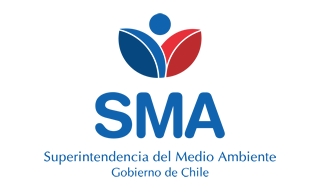 
INFORME DE FISCALIZACIÓN AMBIENTAL
Normas de Emisión
PLANTA DE HARINAS Y ACEITES DE SALMON PANITAO 
DFZ-2019-2248-X-NE


Fecha creación: 06-12-2019

1. RESUMEN
El presente documento da cuenta del informe de examen de la información realizado por la Superintendencia del Medio Ambiente (SMA), al establecimiento industrial “PLANTA DE HARINAS Y ACEITES DE SALMON PANITAO”, en el marco de la norma de emisión NE 90/2000 para el reporte del período correspondiente entre ENERO de 2017 y DICIEMBRE de 2017.El análisis de la información no identificó hallazgos asociados al cumplimiento de la Norma de Emisión NE 90/2000 respecto de la materia específica objeto de la fiscalización.2. IDENTIFICACIÓN DEL PROYECTO, ACTIVIDAD O FUENTE FISCALIZADA
3. ANTECEDENTES DE LA ACTIVIDAD DE FISCALIZACIÓN
4. ACTIVIDADES DE FISCALIZACIÓN REALIZADAS Y RESULTADOS
	4.1. Identificación de la descarga
	4.2. Resumen de resultados de la información proporcionada
* En color los hallazgos detectados.
5. CONCLUSIONES
El análisis de la información no identificó hallazgos asociados al cumplimiento de la Norma de Emisión NE 90/2000 respecto de la materia específica objeto de la fiscalización.6. ANEXOS
RolNombreFirmaAprobadorPATRICIO WALKER HUYGHE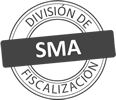 ElaboradorVERONICA ALEJANDRA GONZALEZ DELFINTitular de la actividad, proyecto o fuente fiscalizada:
LOS GLACIARES S A
Titular de la actividad, proyecto o fuente fiscalizada:
LOS GLACIARES S A
RUT o RUN:
99553930-6
RUT o RUN:
99553930-6
Identificación de la actividad, proyecto o fuente fiscalizada:
PLANTA DE HARINAS Y ACEITES DE SALMON PANITAO 
Identificación de la actividad, proyecto o fuente fiscalizada:
PLANTA DE HARINAS Y ACEITES DE SALMON PANITAO 
Identificación de la actividad, proyecto o fuente fiscalizada:
PLANTA DE HARINAS Y ACEITES DE SALMON PANITAO 
Identificación de la actividad, proyecto o fuente fiscalizada:
PLANTA DE HARINAS Y ACEITES DE SALMON PANITAO 
Dirección:
PUERTO MONTT, REGIÓN DE LOS LAGOS
Región:
REGIÓN DE LOS LAGOS
Provincia:
LLANQUIHUE
Comuna:
PUERTO MONTT
Motivo de la Actividad de Fiscalización:Actividad Programada de Seguimiento Ambiental de Normas de Emisión referentes a la descarga de Residuos Líquidos para el período comprendido entre ENERO de 2017 y DICIEMBRE de 2017Materia Específica Objeto de la Fiscalización:Analizar los resultados analíticos de la calidad de los Residuos Líquidos descargados por la actividad industrial individualizada anteriormente, según la siguiente Resolución de Monitoreo (RPM): 
-  N° 496/2009Instrumentos de Gestión Ambiental que Regulan la Actividad Fiscalizada:La Norma de Emisión que regula la actividad es: 
- 90/2000 ESTABLECE NORMA DE EMISION PARA LA REGULACION DE CONTAMINANTES ASOCIADOS A LAS DESCARGAS DE RESIDUOS LIQUIDOS A AGUAS MARINAS Y CONTINENTALES SUPERFICIALESPunto DescargaNormaTabla cumplimientoMes control Tabla CompletaCuerpo receptorN° RPMFecha emisión RPML.GLACIARESNE 90/2000Tabla 5-SENO RELONCAVÍ49617-04-2009Período evaluadoN° de hechos constatadosN° de hechos constatadosN° de hechos constatadosN° de hechos constatadosN° de hechos constatadosN° de hechos constatadosN° de hechos constatadosN° de hechos constatadosN° de hechos constatadosN° de hechos constatadosPeríodo evaluado1-23456789Período evaluadoInforma AutoControlEfectúa DescargaReporta en plazoEntrega parámetros solicitadosEntrega con frecuencia solicitadaCaudal se encuentra bajo ResoluciónParámetros se encuentran bajo normaPresenta RemuestraEntrega Parámetro RemuestraInconsistenciaEne-2017SISISISISISISINO APLICANO APLICANO APLICAFeb-2017SISISISISISISINO APLICANO APLICANO APLICAMar-2017SISISISISISISISISINO APLICAAbr-2017SISISISISISISINO APLICANO APLICANO APLICAMay-2017SISISISISISISINO APLICANO APLICANO APLICAJun-2017SISISISISISISINO APLICANO APLICANO APLICAJul-2017SISISISISISISINO APLICANO APLICANO APLICAAgo-2017SISISISISISISINO APLICANO APLICANO APLICASep-2017SISISISISISISINO APLICANO APLICANO APLICAOct-2017SISISISISISISINO APLICANO APLICANO APLICANov-2017SISISISISISISINO APLICANO APLICANO APLICADic-2017SISISISISISISINO APLICANO APLICANO APLICAN° AnexoNombre AnexoNombre archivo1Anexo Informe de Fiscalización - Informes de EnsayoAnexo Informes de Ensayo PLANTA DE HARINAS Y ACEITES DE SALMON PANITAO.zip2Anexo Informe de Fiscalización - Comprobante de EnvíoAnexo Comprobante de Envío PLANTA DE HARINAS Y ACEITES DE SALMON PANITAO.zip3Anexo Informe de FiscalizaciónAnexo Datos Crudos PLANTA DE HARINAS Y ACEITES DE SALMON PANITAO.xlsx